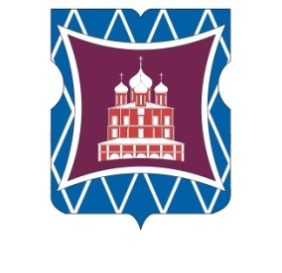 СОВЕТ ДЕПУТАТОВМУНИЦИПАЛЬНОГО ОКРУГА ДОНСКОЙРЕШЕНИЕ24 декабря 2020 года  №  01-03-61	В соответствии с постановлением Правительства Москвы от 26 декабря 2012 года № 849-ПП «О стимулировании управ районов города Москвы» и на основании обращения  главы управы Донского района города Москвы Соколова Д.Н. от 11 декабря 2020 года  № ДО-16-411/0 (входящий от  16 декабря  2020 года № 311),Совет депутатов муниципального округа Донской решил:	1. Согласовать направление средств стимулирования управы Донского района города Москвы на реализацию мероприятий  по  благоустройству  территории Донского  района города Москвы  в сумме 4 035 378 руб. 00 коп. (четыре миллиона тридцать пять тысяч триста семьдесят восемь рублей) 00 копеек в 2020 году  (приложение). 2. Направить настоящее решение в Департамент территориальных органов исполнительной власти города Москвы, префектуру Южного административного округа города Москвы, управу Донского района города Москвы в течение трех дней со дня его принятия.	3. Опубликовать настоящее решение в бюллетене «Московский муниципальный вестник» и разместить на официальном сайте муниципального округа Донской www.mo-donskoy.ru.4. Контроль за исполнением настоящего решения возложить на председателя Комиссии Совета депутатов по социально-экономическому развитию муниципального округа Донской Торопову М.М.Председательствующий		           В.В. Резков						Приложение  						к решению Совета депутатов							муниципального округа  Донской                              		       		                                    от 24 декабря 2020 года  № 01-03-61Перечень мероприятий по благоустройству территории Донского района города Москвы в 2020 годуО согласовании направления средств стимулирования управы Донского района города Москвы в 2020 году № п/пНаименованиеЕдиница измеренияОбъем работЦена за единицуИтого1Приобретение теннисных столовшт.962 000 руб. 00 коп.558 000 руб. 00 коп.2Приобретение цветочницшт.4015 000 руб. 00 коп.600 000 руб. 00 коп.3Приобретение урн бетонныхшт.5810 203 руб. 00 коп.591 774 руб. 00 коп.4Приобретение скамеекшт.2025 140 руб. 00 коп.502 800 руб. 00 коп.5Приобретение антипарковочных столбиковшт.400440 руб. 00 коп.176 000 руб. 00 коп.6Приобретение ИДНшт.2201 909 руб. 09 коп.420 000 руб. 00 коп.7Приобретение дорожных знаковшт.52987 руб. 50 коп.51 350 руб. 00 коп.8Приобретение бортовых камнейшт.800400 руб. 00 коп.320 000 руб. 00 коп.9Приобретение полусфершт.2001 080 руб. 00 коп.216 000 руб. 00 коп.10Приобретение водоотводящих лотковм.п.1533 918 руб. 00 коп.599 454 руб. 00 коп.Итого:4 035 378 руб. 00 коп.